РЕПУБЛИКА СРБИЈА 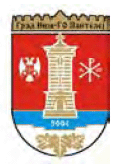 ГРАД НИШГРАДСКА ОПШТИНА ПАНТЕЛЕЈБрој ЈН: У-1.2.2Број:    404-13/19-02      Датум: 18.04.2019.год.    	        Гутенбергова 4а, 18103, Ниш                    http://www.pantelej.org.rsНа основу члана 55. Став 1. Тачка 8 и члана 57. и 116. Закона о јавним набавкама  („Сл.гласник РС“ број 124/2012 и 14/2015 ) Градска општина Пантелеј објављујеОБАВЕШТЕЊЕо закљученом уговору	У поступку јавне набавке мале вредности за набавку услуге одржавања хлоринаторских станица за хлорисање воде за пиће на резервоарима седам сеоских водовода на територији Градске општине Пантелеј, ОРН-КА09-за третирање воде за пиће, ЈН број У-1.2.2, наручилац је донео одлуку о додели уговора на основу које је закључен следећи уговор о јавној набавци:Уговор бр.193/19-02 од 15.04.2019.године са ''EKONAISS'' Ниш, ул. Ратка Павловића 85, за набавку услуге одржавања хлоринаторских станица  уговорене вредности 1.860.000,00 динара.Укупна уговорена вредност јавне набавке износи 1.860.000,00 динара, јер понуђач није у систему ПДВ-а.Критеријум за доделу уговора у овом поступку је економски најповољнија понуда.	Наручилац је у овом поступку примио једну понуду.	Понуда понуђача ''EKONAISS'' Ниш, ул. Ратка Павловића 85, заведена под бројем 404-15/19-02, у износу од 155.000,00 динара месечно, односно, 1.860.000,00 динара на годишњем нивоу. Понуђач није у систему ПДВ-а, тако да је понуда од 1.860.000,00 динара и коначна цена за услугу.	Наручилац је донео Одлуку о додели уговора дана 12.04.2019.године.	Уговор са наведеним добављачем закључен је дана 15.04.2019.године.	Рок за извршење Уговора је годину дана.                                                                 Комисија за спровођење јавне набавке